      Forårs-/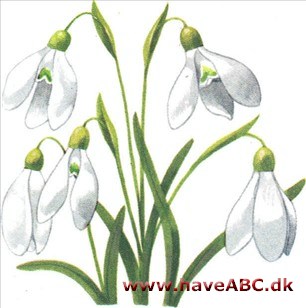       påskefrokost
             Start med at tænde ovnen på 180° varmluft​Fiskefileten lunes i ovnen i ca 10 min Tarteletskallerne lunes i 2-3 minHøns i asparges lunes i fadet i ovnen i ca 20 min  - røres i undervejs. Eller hældes over i en gryde og varmes.Krydret Dhal med røde linser og varme krydderier lunes i ca 20 minFrilands nakkefilet af dansk Duroc gris varmes i 10-12 min (har du bestilt til mange og derfor fået en hel nakkesteg skal denne varmes i ca 20 min)Lun sellerisalat med sauteret selleri, sellerimos, syltet rødløg og bagte æbler varmes i ca 10-15 min (kan også spises kold)​Hjemmebagt rugbrød og surdejsbrød – lunes i ca 5-10 min​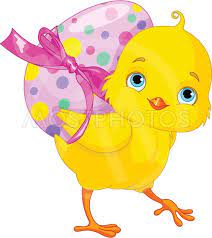 Tilvalg:Hjemmelavede frikadeller varmes i ca 15-20 min​HUSK alle ovne er forskellige, hvorfor tiderne er vejledende– tjek at maden er gennemvarm.Velbekomme fra pigerne i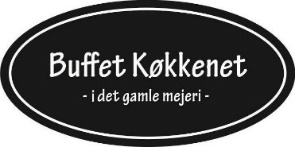 